 «Вместе – против террора!»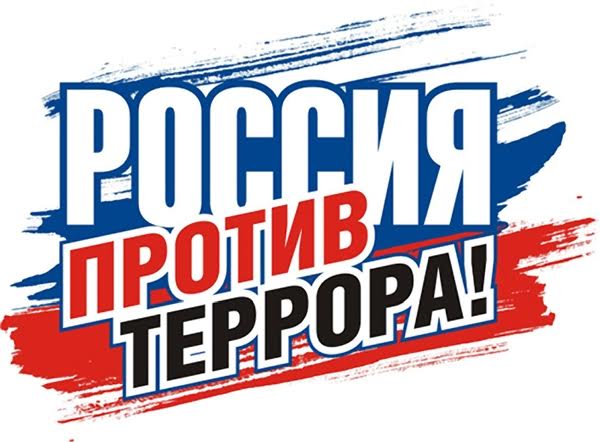 Памятка для детейо правилах поведения во время опасности      Слово "террор" в переводе с латыни означает "ужас". Террористы - это крайне жестокие люди, которые любыми способами хотят запугать нас. Все они - преступники, хотя очень часто "прячутся" за красивыми словами. Но этим словам нельзя верить. Террористов не нужно бояться. С ними борются специальные подразделения, правительства всех государств. Против терроризма сегодня - весь мир, люди всех национальностей, стран и континентов.       В современном мире любого человека подстерегает множество опасностей. Конечно, все мы надеемся, что беда обойдет стороной нас и наших близких. Но человек должен быть готов ко всему. Когда случится беда, трудно будет действовать правильно, если не готовиться заранее. Из буклета вы узнаете, как вести себя в сложных ситуациях.      Когда что-то происходит, у нас порой нет времени думать, исходит угроза от террористов или нет. Главное - действовать и действовать правильно. Поэтом важная и нужная информация поможет тебе спасти собственную жизнь и жизнь твоих близких людей. Поделитесь своими знаниями с друзьями и знакомыми - и вы станете сильнее перед лицом возможной опасности!Захват в заложники:      Если ты оказался в заложниках, знай - ты не один. Помни: опытные люди уже спешат к тебе на помощь. Не пытайся убежать, вырваться самостоятельно - террористы могут отреагировать агрессивно. Постарайся успокоиться и жди освобождения.     1) Настройся на долгое ожидание. Специалистам требуется время, чтобы освободить тебя. Они не теряют ни минуты, но должны всё предусмотреть.     2) Постарайся мысленно отвлечься от происходящего: вспоминай содержание книг, художественных фильмов, мультфильмов, решай в уме задачи. Если веришь в Бога, молись.     3) Старайся не раздражать террористов: не кричи, не плачь, не возмущайся. Не требуй также немедленного освобождения - это невозможно.   4) Не вступай в споры с террористами, выполняй все их требования. Помни: это вынужденная мера, ты спасаешь себя и окружающих.      5) Помни, что, возможно, тебе придётся долгое время провести без воды и пищи - экономь свои силы.     6) Если в помещении душно, постарайся меньше двигаться, чтобы экономнее расходовать кислород.     7) Если воздуха достаточно, а по зданию передвигаться запрещают, делай нехитрые физические упражнения - напрягай и расслабляй мышцы рук, ног, спины. Не делай резких движений.     8) Помни: если заложник проводит много времени с террористами, ему может показаться, что они вместе, а весь мир - против них. Это очень опасная ошибка! Знай: в любой ситуации террорист - это преступник, а заложник - его жертва! У них не может быть общих целей!Освобождение заложников (штурм)      Не всегда переговоры с террористами заканчиваются успешно. Иногда твоё освобождение требует штурма. Помни: для бойцов спецназа главное - жизнь заложников, а не их собственная жизнь. Они сделают всё возможное, чтобы освободить людей без потерь.       1) После начала штурма старайся держаться подальше от террористов.     2) По возможности, спрячься подальше от окон и дверных проёмов.      3) При штурме могут использоваться свето-шумовые гранаты: яркий свет бьёт в глаза, звук ударяет по ушам или чувствуется резкий запах дыма. В этом случае падай на пол, закрой глаза (ни в коем случае не три их), накрой голову руками и жди, когда сотрудники спецназа выведут тебя из здания. После освобождения не спеши сразу уйти домой. Сначала надо связаться с сотрудниками специальных служб и врачами. Врачи помогут тебе выйти из шока и, если нужно, по их совету ты получишь необходимое лечение. Помни: после того, как тебя спасли, тебе может понадобиться медицинская помощь.Вопросы, которые задают дети:     Эти вопросы дети задали сотрудникам Федеральной службы безопасности России. * Если у меня есть газовый баллончик, как его лучше использовать против террористов? Детям не стоит применять газовые балончики, электрошокеры и другие средства против террористов. Это взрослые и очень злые люди, которым ребёнок не в силах оказать сопротивление. * Может ли такими средствами воспользоваться взрослый? Нет, если он не имеет специальной подготовки. * Что нужно делать, если на тебя (или на другого заложника) повесили бомбу? Если на человеке находится бомба, если он прикован наручниками, нужно без паники голосом или движением руки дать знать об этом сотрудникам спецслужб. При планировании спецопераций мы осуществляем контроль мест содержания заложников, поэтому если человек регулярно будет повторять: "На мне бомба, на мне бомба", то те, кому надо, это услышат. * Что делать если тебе угрожают пистолетом? Только одно: выполнять требования террориста и ждать, когда его обезвредят. Главная цель заложника в такой ситуации - спасти собственную жизнь. *  Что делать, если в помещение попала газовая шашка? Упасть на пол. Если есть какая-нибудь влажная ткать, накрыть ею лицо, чтобы было легче дышать. * Что делать, если ты оказался под завалом? Если произошёл внезапный взрыв, и человек оказался засыпанным, ему нужно: 1) найти свободное место, куда он мог бы переместиться; 2) если под рукой есть обломки стола, парты - постараться укрепить то, что находится над головой; 3) ждать, когда его обнаружат, не предпринимая попыток самостоятельно выбраться из-под завала; 4) громко давать о себе знать, когда в ходе спасательных работ, согласно общему правилу, каждый час перестают работать механизмы и устанавливается минута молчания - для обнаружения пострадавших.По материалам СМИУважаемы родители!Помните - жизнь и здоровье детей в руках родителей!Единый федеральный телефон доверия для детей, подростков и их родителей:8-800-2000-122Телефон работает в круглосуточном режиме.Бесплатно с любого телефона.Детский телефон доверия  в  ХМАО–Югре (служба экстренной психологической помощи) с единым номером «112»Комиссия по делам несовершеннолетних и защите их прав при Правительстве ХМАО-Югры8 -34-673-92-175Наш адрес: г. Белоярский, Ханты-Мансийский автономный округ – Югра, Тюменская область, Центральная ул., д. 16 Тел. (34670) 6-21-56; 6-21-57                                                                              6+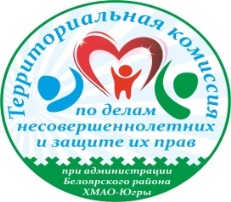 Территориальная комиссия по делам несовершеннолетних и защите их прав при администрации Белоярского района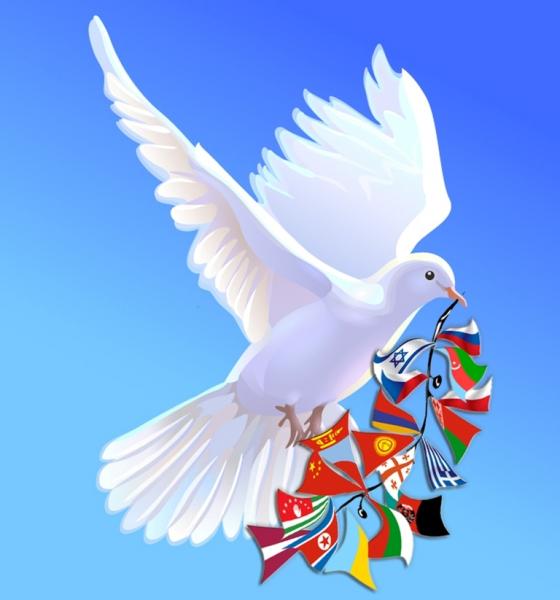 «Вместе - против террора!»Памятка для детей  о правилах поведения во время опасностиг. Белоярский   2018